M.V.E.C. Curriculum Night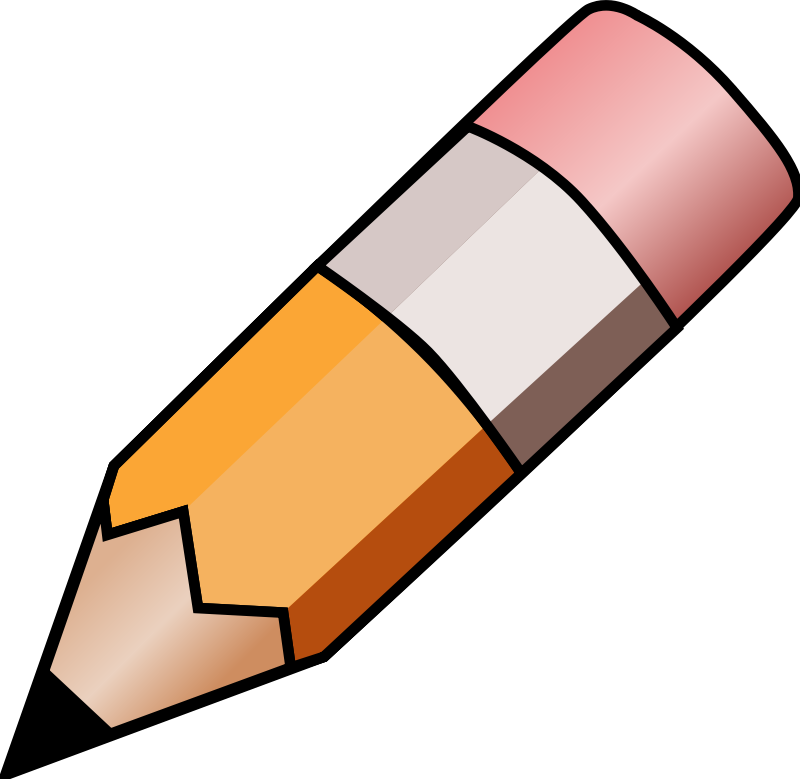 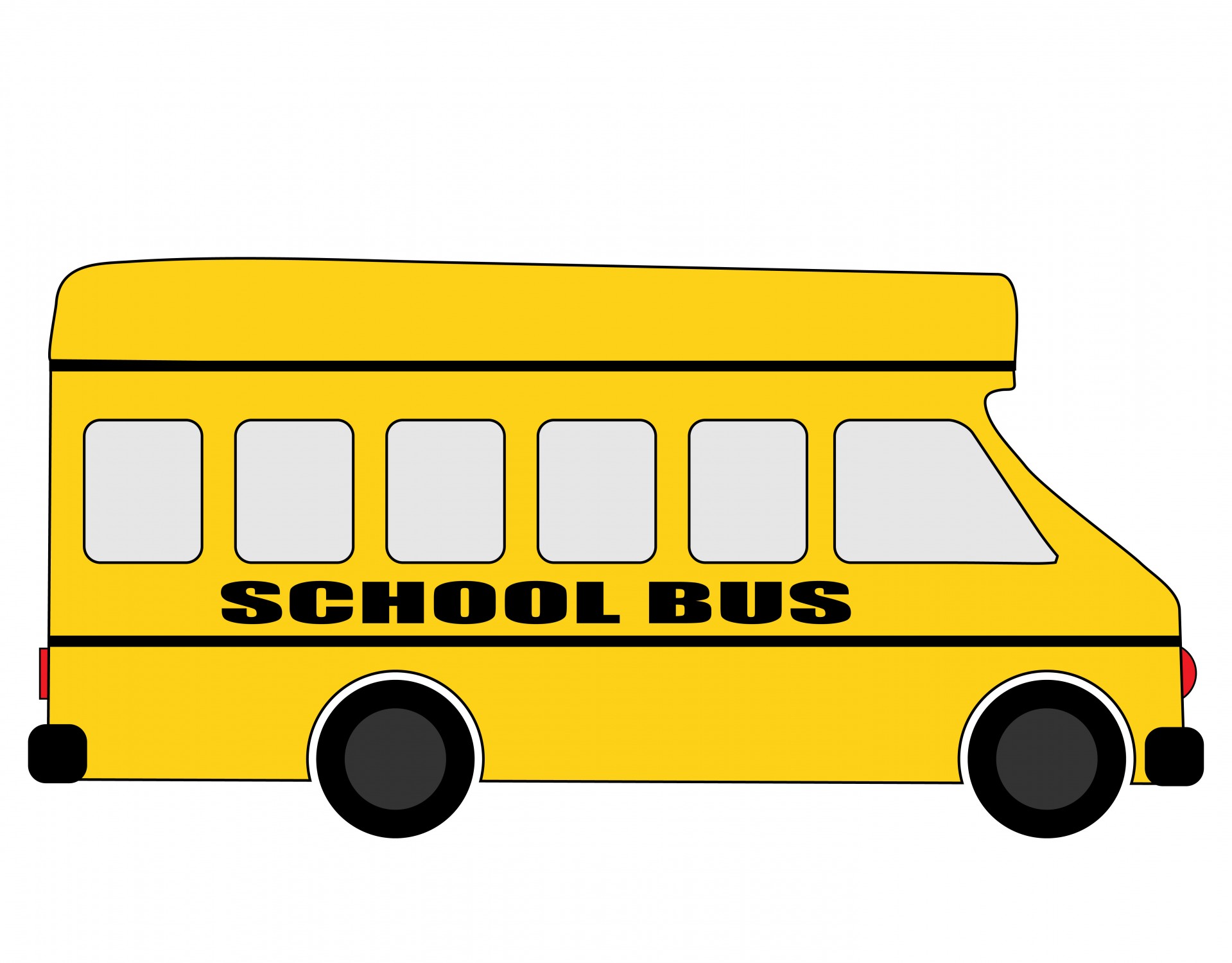 2021 - 2022Welcome to another school year here at M.V.E.C!  I am absolutely thrilled to be your child’s teacher, and very excited about the 2021 - 2022 school year. Learning should be fun, engaging, teach independence and personal responsibility. I will do my best to promote and accommodate this style of learning. Please don’t ever hesitate to contact me at: tony.odo@gnspes.ca (preferred) or 250-210-9397. Please see the reverse side of this handout for an overview of your child’s curriculum for the school year.  Below is a breakdown of how the Math and English Language Arts program will run in our classroom. Please note, that for all the ways that your child will learn this year, proper sanitation, mask-wearing and social distancing measures will be put in place, in accordance with Public Health guidelines for public schools. Math: Students will be involved in daily mental math activities focusing on patterns in numbers, strategies for adding and subtracting mentally, and communicating these strategies with peers.  Math outcomes will be met through a daily math workshop, where students are given the opportunity to use manipulatives to explore math related concepts with a hands-on approach to learning.  Students will be given opportunities to work independently and share aloud with peers to solve math problems based on their grade level outcomes.English Language Arts: consists of reading, writing, and speaking & listening. Through writer’s and reader’s workshops, students will be engaged in meaningful discussions that will guide them to become more proficient in their reading and writing.  With Nova Scotia’s integrated curriculum, students will apply literacy learning to all the other subject areas, like science, social studies, health and visual arts.Assessment Practices include, but are not limited to, observational notes, conversations/discussions, think-pair-shares, student self-assessment, quizzes/tests, student work samples and projects.  A variety of these practices will be utilized to assess student's learning.Grade 4 CurriculumMath English Language ArtsScienceSocial StudiesHealth Visual ArtTerm 1Numbers to 10 000.Patterning and time.Multiplication & Division, basic facts.Speak and listen to  explore, extend, clarify and reflect on their thoughts, ideas, feelings, and experiences.HabitatsExamining the physical features of the world and exploring the landscapes of Canada.Identify components of a healthy relationshipExplore and manipulate a range of materials and processes to create artworks.Term 2Statistics Add. & sub. of whole numbers to 10 000.Geometry.Division and Multiplication. (1-digit multipliers and 1-digit divisors).Select, read, and view with understanding a variety of texts. Interact with sensitivity and respect considering the situation, audience, and purpose. Rocks and MineralsExamine the human landscape of CanadaDemonstrate an awareness of the various forms of gambling, and consider the risks associated with gambling and gaming online.Analyze how marketing impacts mental healthExamine a broad range of artworks from different cultural backgrounds.Term 3Fractions & decimals.Add. & sub. of decimal numbers.Measurement (area)Division and Multip.Patterns & relations with a focus on mult. & div.Use a range of strategies to develop effective writing and other ways of representing and to enhance their clarity, precision, and effectiveness.Light and SoundDescribe the political landscape of CanadaDescribe the physical and emotional changes that take place during pubertyDemonstrate an awareness of, reflect upon, and develop respect for art and art-making